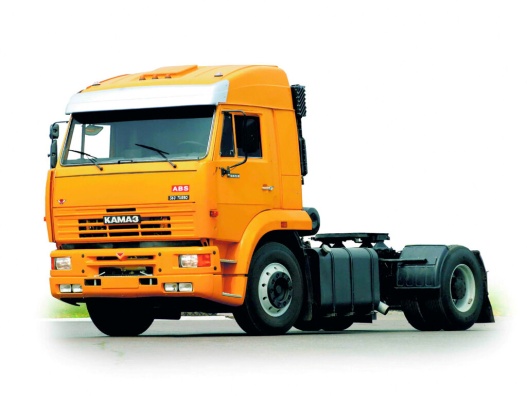 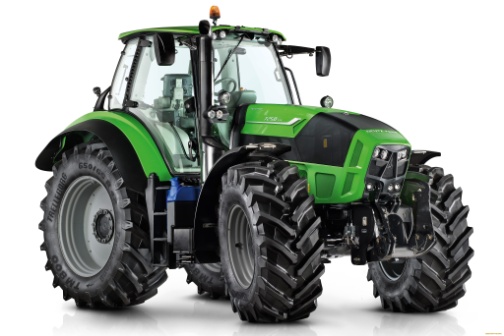 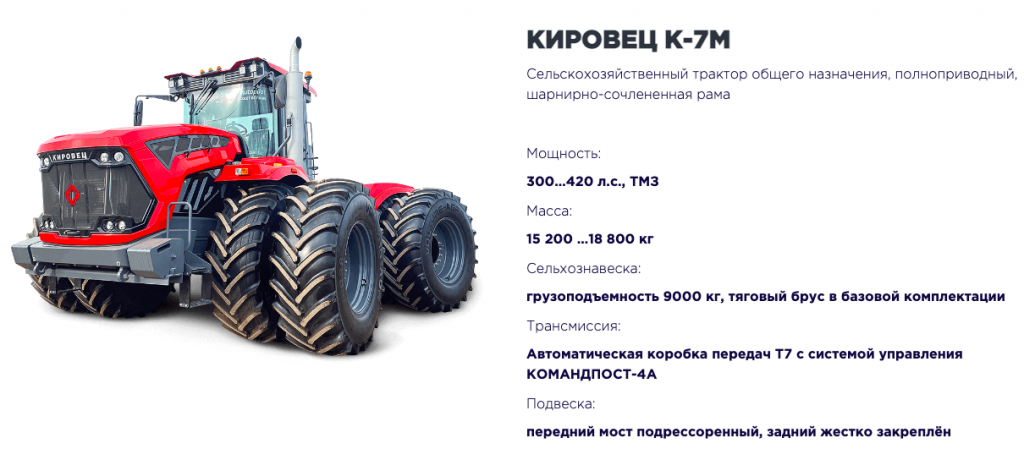 ООО «КИРОВЕЦПРОФСЕРВИС»Основной вид деятельности: ремонт тяжелой техникиПриглашают студентов техникума заинтересованных в своей профессии пройти производственную практику с дальнейшим трудоустройством  По профессии: Мастер по ремонту и обслуживанию автомобилейПо специальности:ТО и ремонт двигателей, систем и агрегатов автомобилейНа первой практике – Вас всему обучатНа последующих – Есть возможность заработать!Адрес: ул. Мусорского, 6Телефон для связи: 8-960-770-1326 – Татьяна Александровна